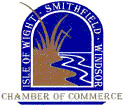 Press ReleaseJanuary 3, 2011							Contact: Lori White
For Immediate Release						lwhite@theisle.org
									757-357-3502Smithfield Beautification Project WebsiteSMITHFIELD, VIRGINIA- At the start of the New Year, South Church Street will be undergoing major construction which will improve the pavement and road conditions, improve storm drainage and improve aesthetics through the Smithfield historic corridor. Partnering with the Town of Smithfield and the Isle of Wight Convention and Visitors Bureau, the Chamber of Commerce has created a website that provides viewers with all relevant information concerning this construction project. This website contains an overview of the project itself as well as maps of Smithfield which will identify the construction zone. There is also an estimated timeline of the construction which will up updated as needed. This website also features “before” photos of South Church Street which will be accompanied by “after” pictures pending the completion of this project. Additional information such as details regarding the weekly status meetings and contact information for the Chamber of Commerce and Visitors Bureau are also available. Coming soon to the website will be a live webcam which will enable viewers to see the construction taking place as well as live traffic patterns. We encourage you to review this website to become familiar with the “Beautification” process and all that it entails. This website will be updated regularly in order for the public to have the most accurate and up to date information. The address to website is www.SmithfieldBeautification.com.###